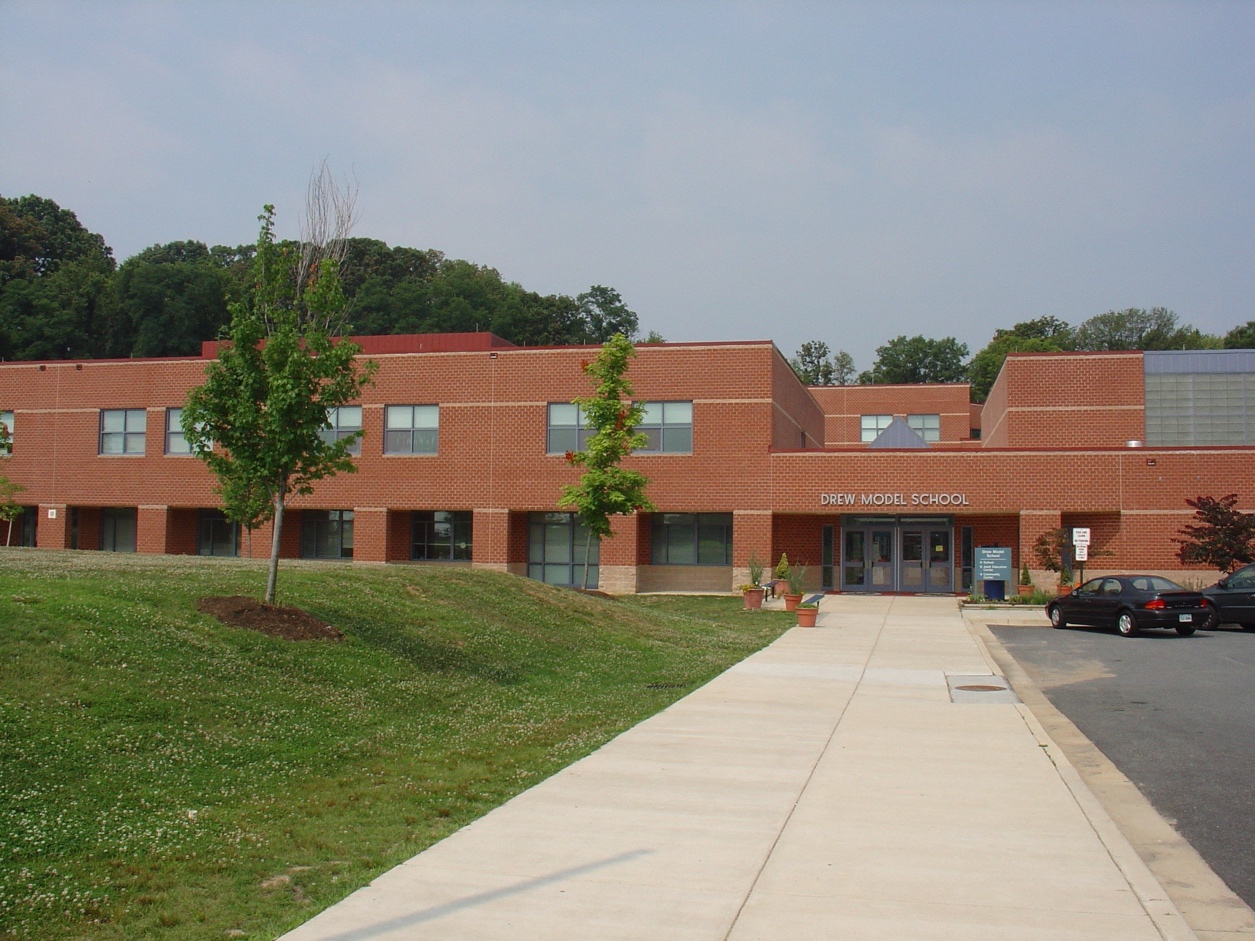 Drew Model Elementary School “Construyendo Nuestra Nueva Comunidad Escolar”
Reunion de Padres Padres nuevos y actuales estan invitados a atender una serie de reunions enfocadas a construir nuestra nueva comunidad escolar. Las reuniones son enfocadas a dar a las familias informacion de nuestra escuela y crear oportunidades de comunicacion entre padres y personal de la escuela. Tema de discusión: Enfoque instructivo y programa ejemplar — Ciencia, Tecnología, Ingeniería, Artes y Matemáticas (STEAM)Fecha:  29 de Enero @ 7:00pm Donde:  Escuela Primaria Drew Model 3500 23rd StreetArlington, VA. 22206Proxima Reunion26 de Febrero 26 de Marzo 24 de Abril  29 de Mayo 